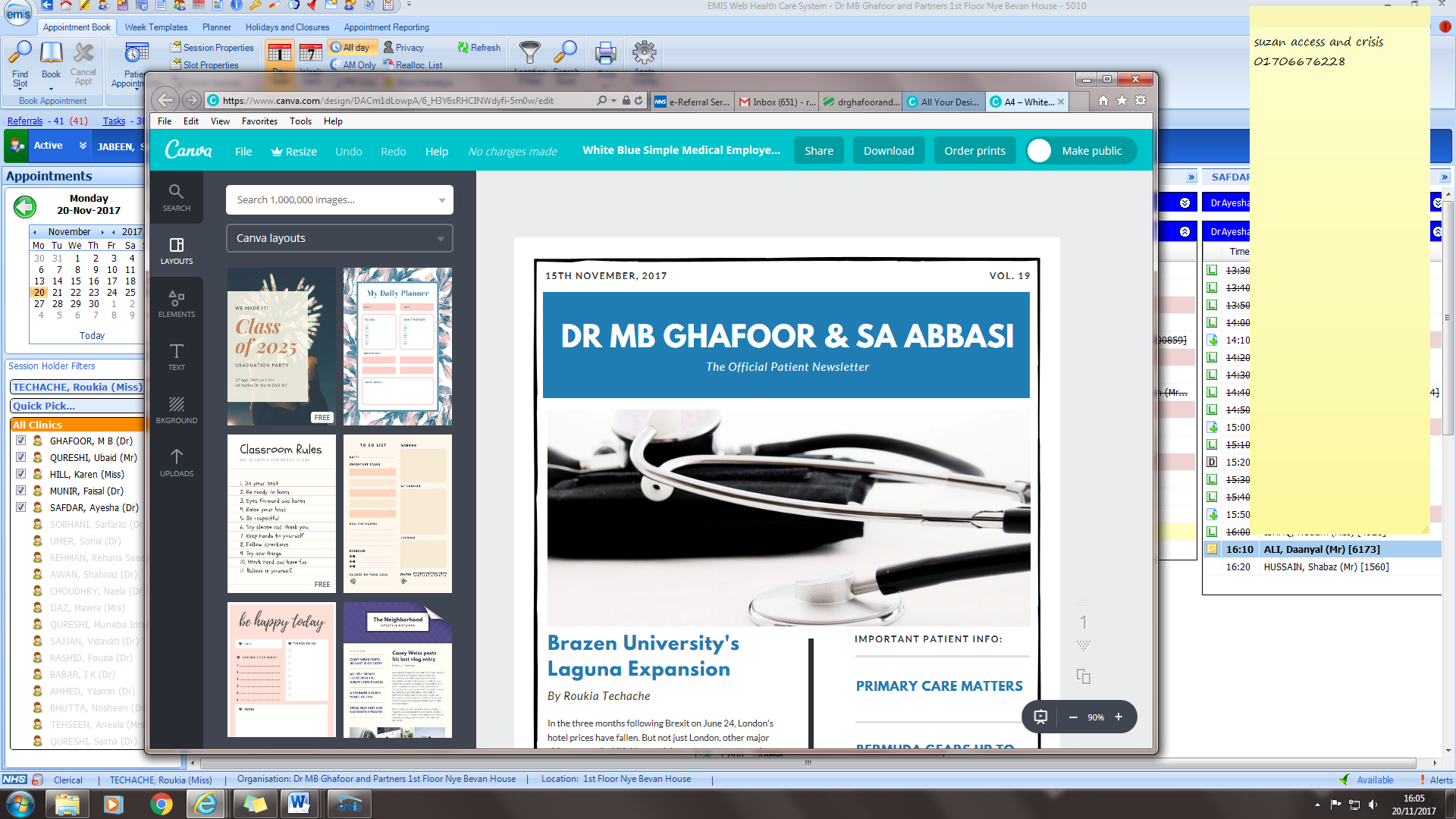 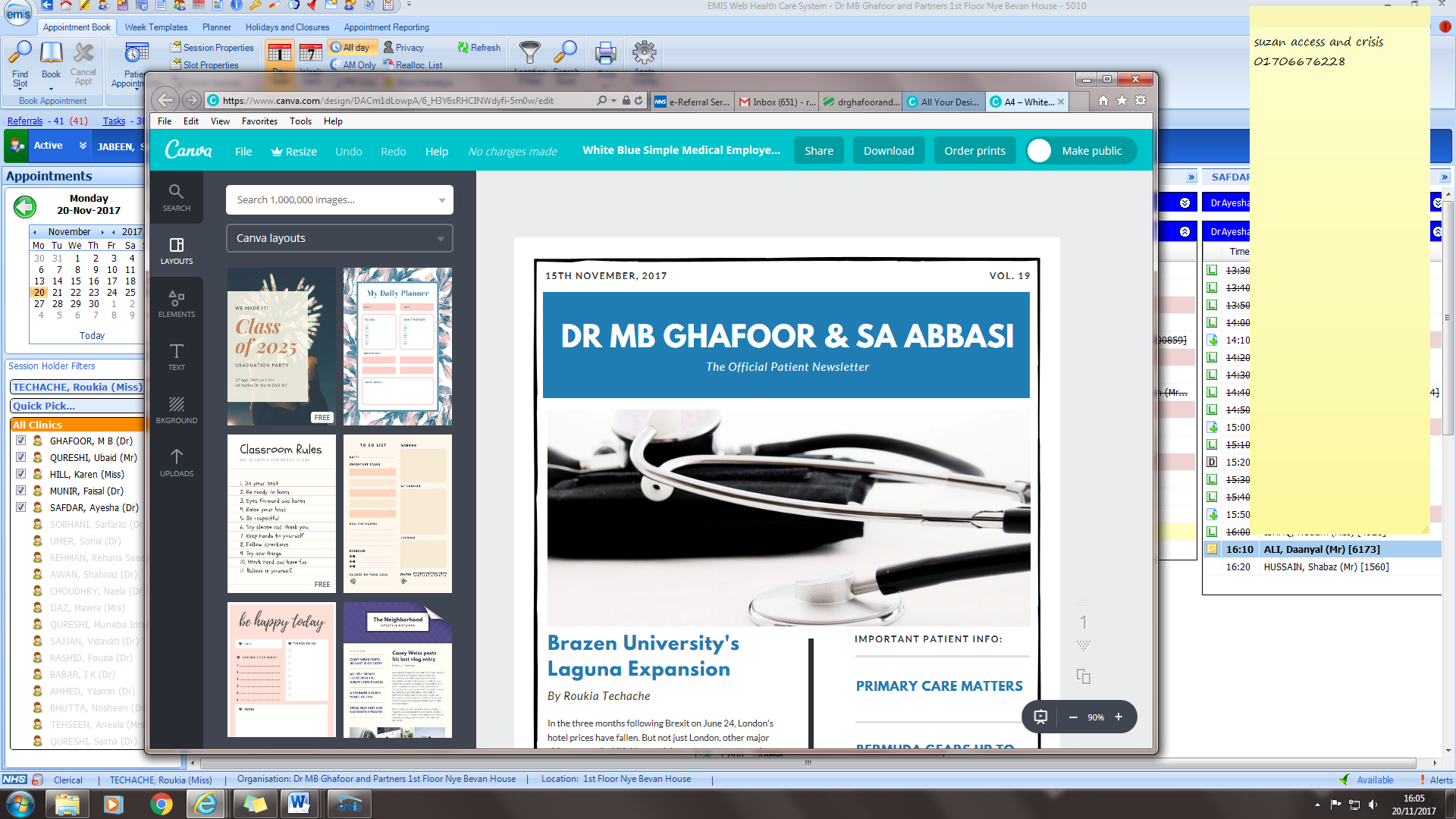 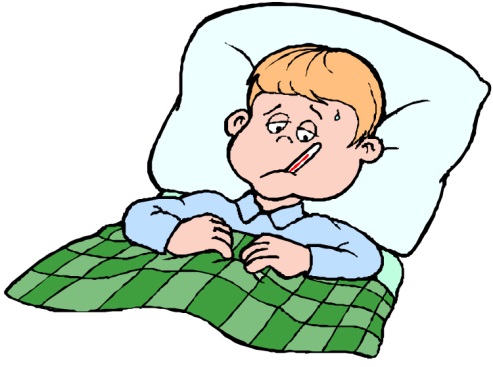 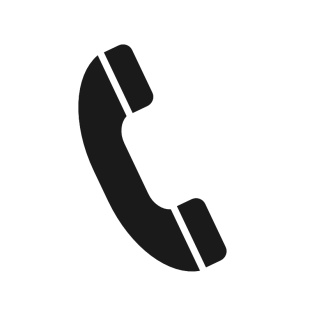 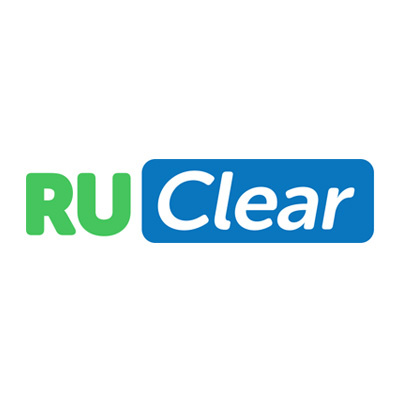 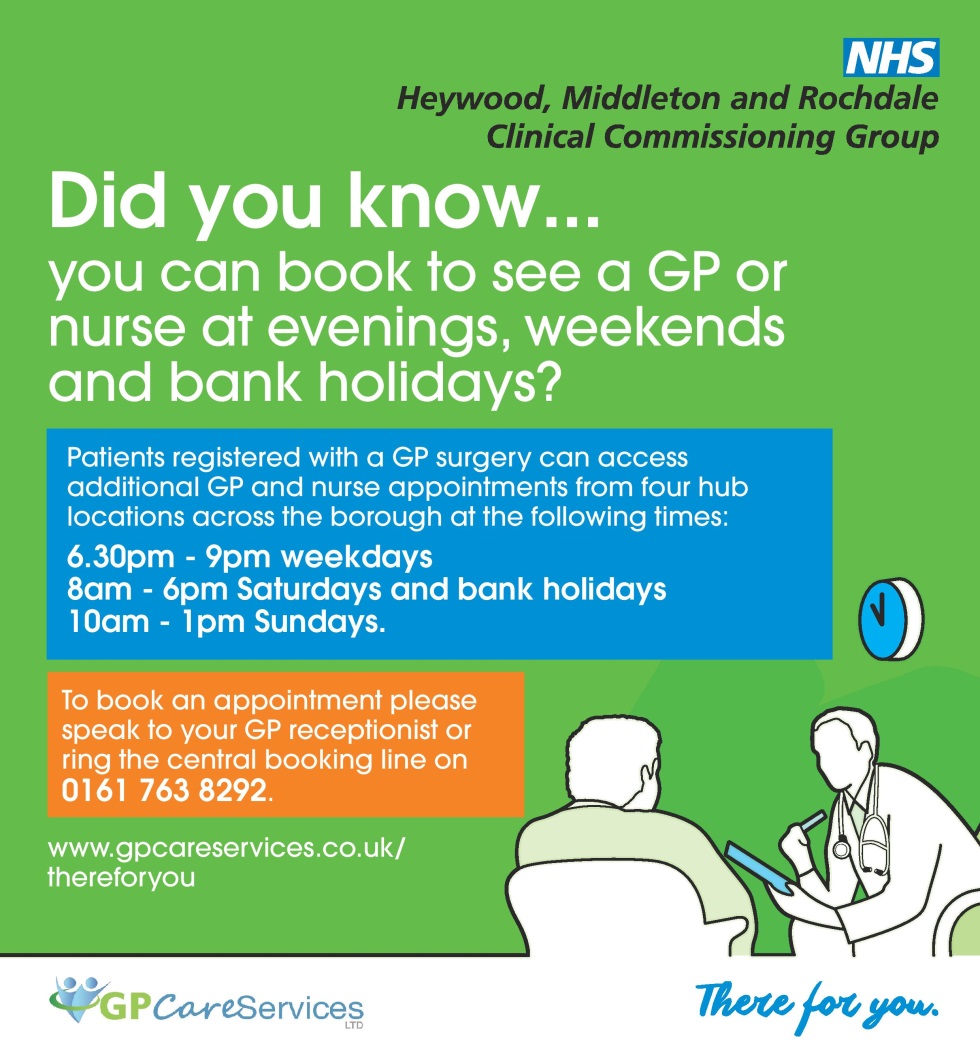 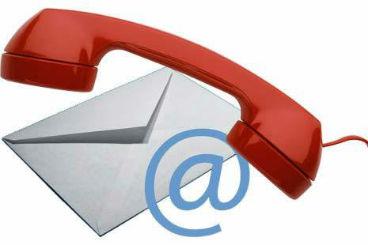 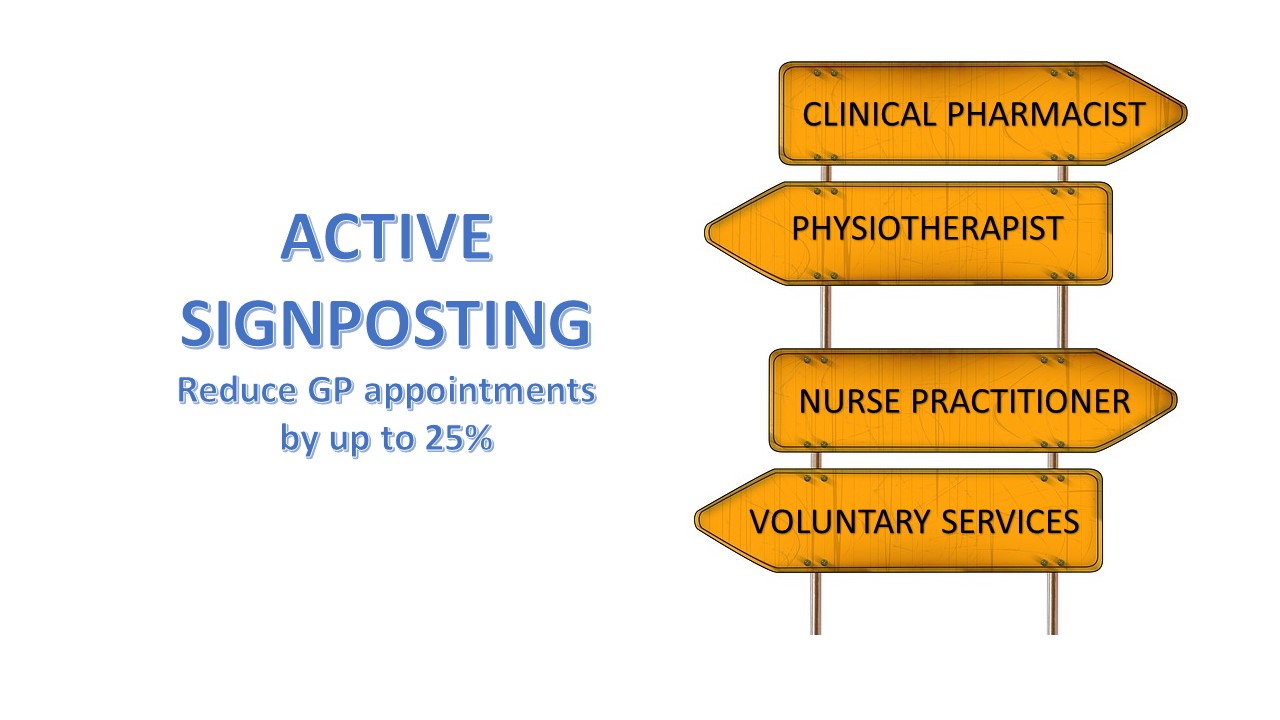 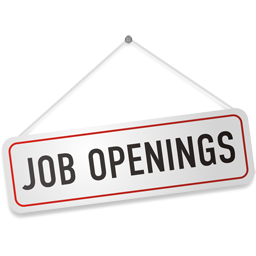 No job openings at the moment Please keep posted for future changes!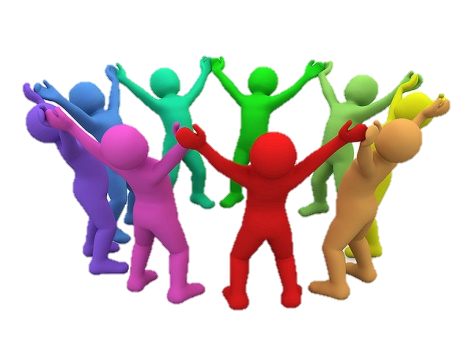 NHS (out of hours) 1117 Day Access0161 763 8292Rochdale Infirmary0161 624 0420Thrive (Children)0161 716 2824 Midwife01706 517223Paediatric Nurse01706 676777Ear Syringing 01706 676067Thinking Ahead01706 751180Living Well01706 751190Weight Management01706 751190RU Clear0800 046 1303Contraceptive Service0300 303 8565